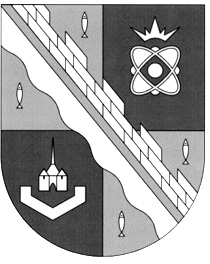 администрация МУНИЦИПАЛЬНОГО ОБРАЗОВАНИЯ                                        СОСНОВОБОРСКИЙ ГОРОДСКОЙ ОКРУГ  ЛЕНИНГРАДСКОЙ ОБЛАСТИРАСПОРЯЖЕНИЕот 16/02/2024 № 32-рОб утверждении результатов мониторинга закупок товаров, работ, услуг для обеспечения муниципальных нужд муниципального образования Сосновоборский городской округ за                    2023 годВ соответствии с постановлением администрации Сосновоборского городского округа от 24.12.2020 № 2602 «Об утверждении Правил осуществления мониторинга закупок товаров, работ, услуг для обеспечения муниципальных нужд муниципального образования Сосновоборский городской округ»: Утвердить отчет о результатах мониторинга закупок товаров, работ, услуг для обеспечения муниципальных нужд муниципального образования Сосновоборский городской округ за 2023 год согласно приложению к настоящему распоряжению.Отделу по связям с общественностью (пресс-центр) комитета по общественной безопасности и информации администрации разместить настоящее распоряжение на официальном сайте Сосновоборского городского округа.Контроль за исполнением настоящего распоряжения оставляю за собой.Глава Сосновоборского городского округа                                                             М.В. ВоронковУТВЕРЖДЕНраспоряжением администрации Сосновоборского городского округаот 16/02/2024 № 32-р(Приложение)Отчет о результатах мониторинга закупок товаров, работ, услуг для обеспечения  муниципальных нужд муниципального образования Сосновоборский городской округ за 2023 годN п/пПоказатель оценкиПоказатель оценки1221Количество объявленных процедур (по количеству)3302Количество объявленных процедур (по сумме)815813552,953Количество процедур, не приведших к заключению контракта (по количеству)434Количество процедур, не приведших к заключению контракта (по сумме)174 732 121,335Количество процедур, в которых не подана ни одна заявка (по количеству)256Количество процедур, в которых не подана ни одна заявка (по сумме)103 819 476,807Количество процедур, в которых не признана соответствующей ни одна заявка (по количеству)88Количество процедур, в которых не признана соответствующей ни одна заявка (по сумме)2 358 204,799Количество процедур, в которых подана только одна заявка (по количеству)11910Количество процедур, в которых подана только одна заявка (по сумме)363 796 242,4111Количество состоявшихся процедур (по количеству)17212Количество состоявшихся процедур (по сумме)330 444 417,7913Количество несостоявшихся процедур, которые приведут к заключению контракта (по количеству)11514Количество несостоявшихся процедур, которые приведут к заключению контракта (по сумме)310 637 013,8315Среднее число поданных заявок на участие в процедурах, которые приведут к заключению контракта3,116Среднее число допущенных заявок на участие в процедурах, которые приведут к заключению контракта2,917Количество контрактов, заключенных по результатам процедур (по количеству)28718Количество контрактов, заключенных по результатам процедур (по сумме)583 123 443,2419Количество контрактов, заключенных по результатам несостоявшихся процедур (по количеству)11520Количество контрактов, заключенных по результатам несостоявшихся процедур (по сумме)307 602 985,4021Экономия средств бюджета по результатам процедур63710328,0922Количество контрактов, договоров, заключенных с единственным поставщиком (по количеству)492923Количество контрактов, договоров, заключенных с единственным поставщиком (по сумме)687 463 330,7024Среднее число поданных заявок на контракт3,125Среднее число допущенных заявок на контракт2,9